Organizacja i techniki sprzedaży                                               11 -05-2020Temat: Limit ubytków towarowychLimit ubytków to: …………………………………………………………...…………………………………………….….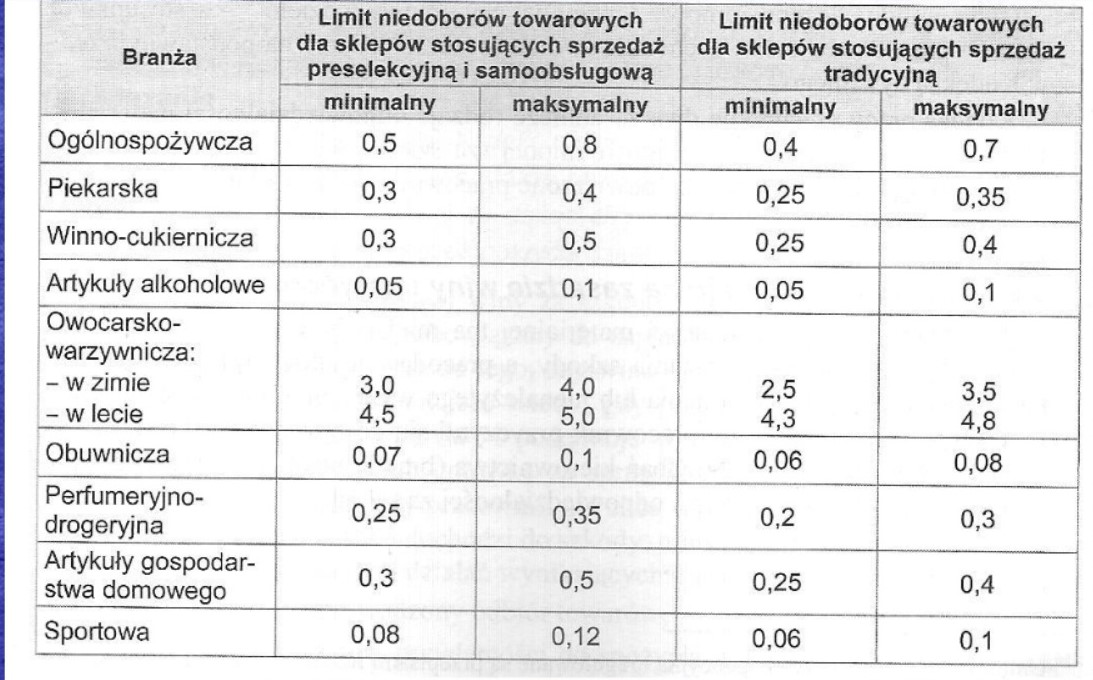 Proszę o wycięcie i wklejenie tabelki do zeszytu. Będzie potrzebna do ćwiczeń na następnej lekcji. Pozdrawiam Was gorąco